Cheese and Ham QuicheIngredientsPastry:Plain flour	100 g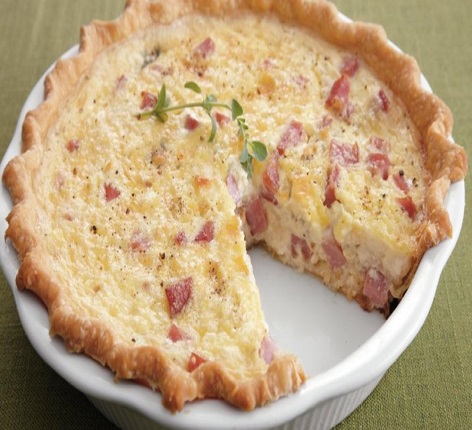 Margarine	50 gWater	to mixFilling:Onion	½ Ham	2 slices — finely choppedOil	5 mlEggs	1Milk	100 mlCheddar cheese	50 g — gratedSalt and pepperMethodSet oven to gas mark 6/200°C. Adjust fan ovens accordingly.Sieve flour. Rub in margarine and lard. Add enough water to make a stiff dough.Roll out and line a 15 cm flan ring. Bake till just cooked.Reduce oven temperature to gas mark 4/180°C. Adjust fan ovens accordingly.Fry the onion in oil for three minutes.Place the onion and chopped ham in the flan case.Beat the egg and milk together. Add half of the cheese and seasoning.Pour the egg mixture over onion and ham. Sprinkle on the rest of the cheese.Bake till golden brown and lightly set.